ST. JOSEPH’S COLLEGE (AUTONOMOUS), BENGALURU -27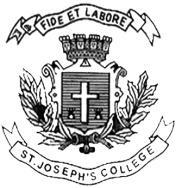 B. A. VISUAL COMMUNICATION–V SEMESTERSEMESTER EXAMINATION: OCTOBER 2023(Examination conducted in November /December 2023)VC 5223 – Fundamentals of Film Editing(For current batch students only)Time: 2 Hours								    Max Marks: 60This paper contains ONE printed pages and THREE partsAnswer any FIVE of the following in about 100 words for each:		(5x5=25)What is Cross-cutting?What is eyeline match?What is footage logging?How is timecode used in overlapping editing?Describe the general workflow of a film editor on a Steenbeck?For an assistant editor, what does it mean when you say ‘metadata’?Answer any TWO of the following in about 180 words for each:		(2x10=20)What is volume automation and side chain compression?Explain Pudovkins 5 editing techniques.Explain Walter Murch’s approach to cutting.Answer any ONE of the following in about 250 words:			(1x15=15)How can editors use their craft to create a storyline?What are the different documentary styles and how would you edit them?